                                 Сопроводительное письмоАдминистрация Будаговского сельского поселения направляет Вам муниципальные нормативные правовые акты Будаговского сельского поселения за июнь 2013 года.Глава Будаговскогосельского поселения:                                                          И.А.Лысенко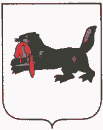 ИРКУТСКАЯ  ОБЛАСТЬТулунский районАДМИНИСТРАЦИЯ           БУДАГОВСКОГО                  СЕЛЬСКОГО	   ПОСЕЛЕНИЯ665236, Иркутская область,Тулунский р-н, с.Будагово, Ул. Ленина, 60тел. 37-1-23от 23.07.2013г.№ 87 В управление Губернатора  Иркутской области и  Правительства Иркутской области по региональной  политике, В отдел по ведению регистра  нормативных правовых актов  управления Губернатора  Иркутской области и  Правительства Иркутской области      . Иркутск, ул. Горького, 31Дата принятияНомерНаименование правового актаСведения об опубликовании06.06.2013г.23а-ПГПостановление  администрации Будаговского с/п «О перечне должностных лиц, уполномоченных составлять протоколы об административных правонарушениях»«Будаговский вестник» № 96 от 20.06.2013 года20.06.2013г23-РРаспоряжение администрации Будаговского с/п «О создании межведомственной комиссии по признанию помещения жилым, пригодным (непригодным) для проживания граждан, а также многоквартирного дома аварийным и подлежащем сносу или реконструкции»«Будаговский вестник» № 96 от 20.06.2013 года26.06.2013г13Решение Думы Будаговского с/п «О внесении изменений в Положение о бюджетном процессе в Будаговском муниципальном образовании, утвержденное решением Думы Будаговского сельского поселения от 15.04.2011г. № 77«Будаговский вестник» № 97 от 28.06.2013 года